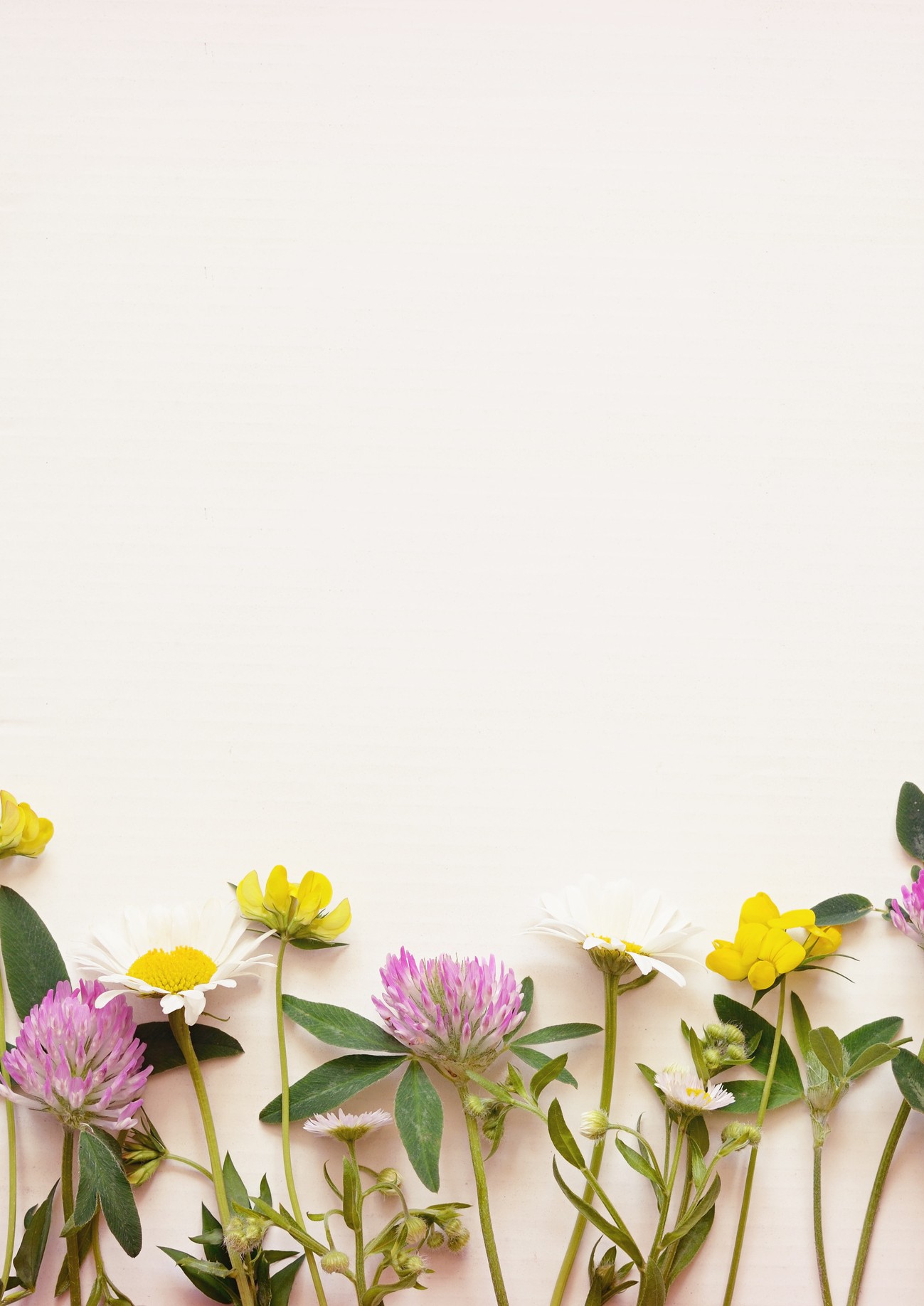 Mhaorl  azo